Приложение № 3 към чл. 17, ал. 2                                                   ЗАЯВЛЕНИЕ ЗА УЧАСТИЕ В КОНКУРСза длъжност …………………………………………………………………………………….                                                    (наименование на длъжността)административно звено ……………………………………………………………………........………………………………………………………………………………………………….....…………………………………………………………………………………………………….                                                    (наименование на звеното)ОБРАЗОВАТЕЛНА ПОДГОТОВКАВид и степен на завършено висше образованиеЗабележка. В случай че дипломата на кандидата за придобито в Република България образование е вписана в Регистъра на завършилите студенти и докторанти, в заявлението се посочват номер, дата и издател на дипломата. В случай че документът за признаване на придобитото в чужбина образование е вписан в регистрите за академично признаване на Националния център за информация и документация, в заявлението се посочват номер, дата и издател на документа за признаване, като копие на диплома не се прилага. Кандидатите имат задължение да извършват проверка в горепосочените регистри за наличието на регистрация на дипломата. В останалите случаи кандидатите прилагат копие на диплома или документ за признаване на придобитото в чужбина образование.Допълнителна квалификацияЗабележка: Тук се посочват квалификационни програми и курсове, които не са съпроводени с придобиване на образователно-квалификационна степен.Компютърни уменияПосочете кои софтуерни продукти ползвате………………………………………………………………………………………………………………………………………………………………………………………………………………………………………………………………………………………………………………Чужди езициПосочете Вашата самооценка за степента на писмено и говоримо владеене на съответния чужд език, като използвате 5-степенната скала, при която „5“ е най-високата степен. Ако притежавате сертификати и удостоверения за подготовка по съответния език, отбележете ги в последната колона.ПРОФЕСИОНАЛЕН ОПИТПосочете всички организации, в които сте работили, като започнете с последната, в която работите или сте били на работа. Посочват се и трудови ангажименти, като свободна професия и самонает.СЛУЖБА В ДОБРОВОЛНИЯ РЕЗЕРВЗабележка. Ако кандидатът е отбелязал, че е преминал срочна служба в доброволния резерв по чл. 59, ал. 1 от Закона за резерва на въоръжените сили на Република България, информацията се проверява служебно от администрацията. Декларирам, че съм запознат с пречките за назначаване, посочени в чл. 7, ал. 2 от Закона за държавния служител или в други нормативни актове, и ми е предоставена длъжностна характеристика за конкурсната длъжност.Декларирам, че съм съгласен предоставените от мен лични данни да се обработват и съхраняват във връзка с кандидатстването ми за работа в държавната администрация.Съгласен съм личните ми данни като участник в процедурата по кандидатстване и подбор да се съхраняват в сроковете, определени по реда на чл. 43 от Закона за Националния архивен фонд.Прилагам следните документи:1…………………………………………………………………………………………………...2…………………………………………………………………………………………………...3…………………………………………………………………………………………………...4…………………………………………………………………………………………………...5…………………………………………………………………………………………………Подпис:                                                                                 Дата:Подаване чрез пълномощник (моля, отбележете)                     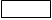                                                П Ъ Л Н О М О Щ Н ОУпълномощавам,  …………………………………………………………………………………………………….                                                      (трите имена)притежаващ/а  лична карта № ………………………, издадена от …………………………..Да  подаде от мое име настоящото заявление за участие в конкурс за длъжност:……………………………………………………………………………………………………     (наименование на длъжността и звеното)Дата:………………Упълномощител: …………………………………………………………………………………………………(трите имена, саморъчно изписани) Упълномощен:……………………………………………………………………………………………………(трите имена, саморъчно изписани)ЛИЧНА ИНФОРМАЦИЯЛИЧНА ИНФОРМАЦИЯТрите имена на кандидатаМясто на ражданеЕГНАдрес за кореспонденцияТелефон и електронна поща за контактПИН от Портала за работа в държавната администрация (приложимо)Наименование на висшето училищеНомер и дата на издаване на диплома или удостоверение за признаванеОбразователно-квалификационна степенСпециалностТема/наименование на квалификационната програма и курсПериод и място на провежданеПолучени дипломи, сертификати и удостоверенияЧужди езициПисменоГоворимоДипломи, сертификати, удостоверенияОрганизации, в които сте работилиПериодНаименование на заеманите длъжностиОсновни дейности и отговорностиКандидатът е преминал срочна служба в доброволния резерв по чл. 59, ал. 1 от Закона за резерва на въоръжените сили на Република България0 Да 0 Не(отбележете вярното)Удостоверение № ..................................,изд. ...................на ..................от ...................